2022届信阳实验高级中学高三理综开学摸底测试试题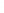 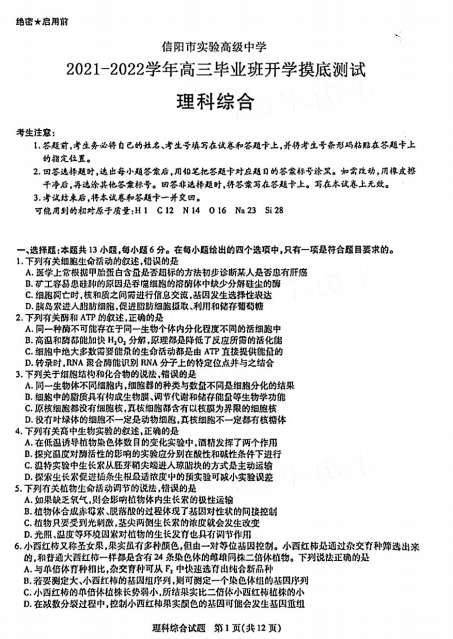 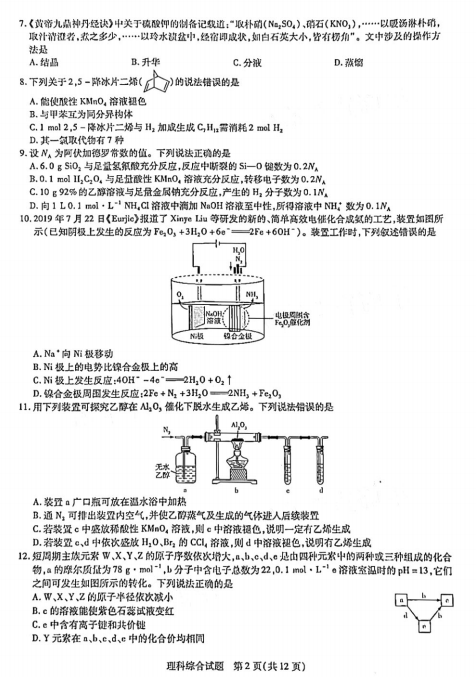 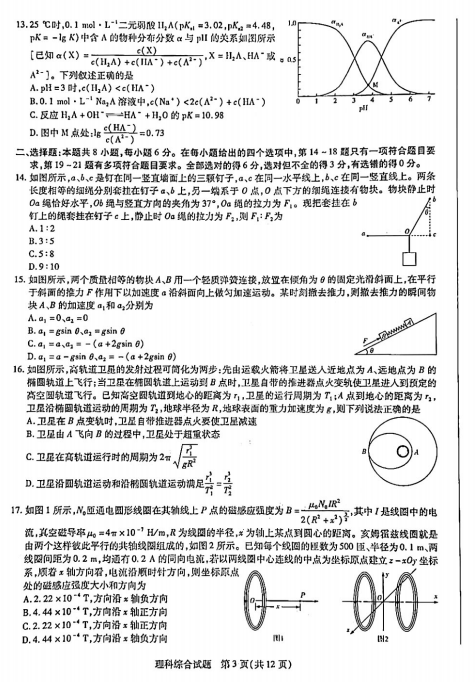 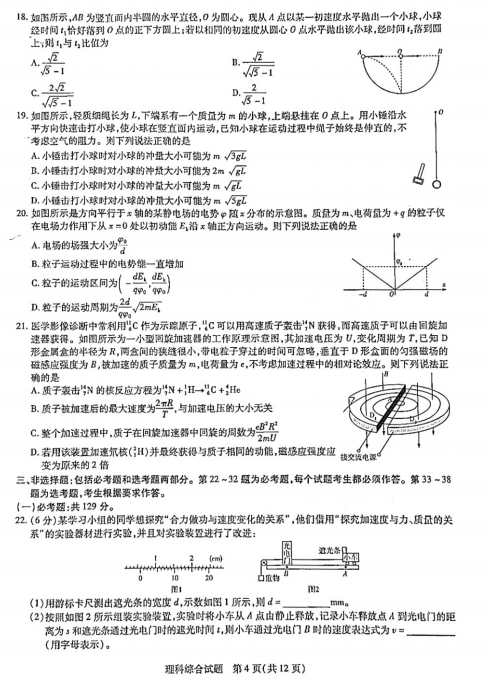 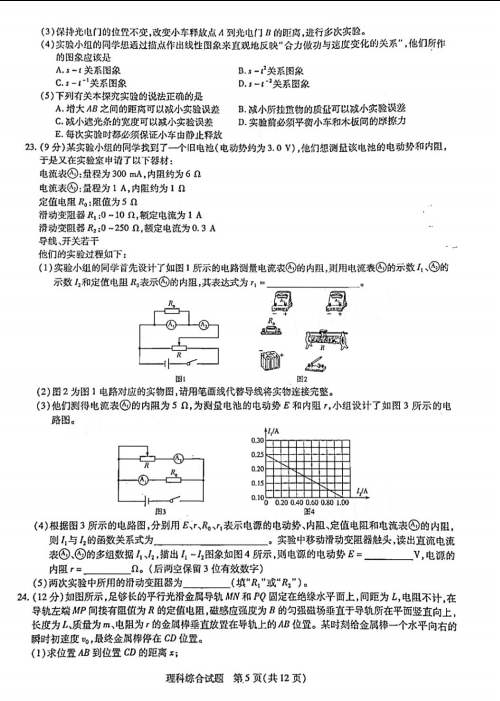 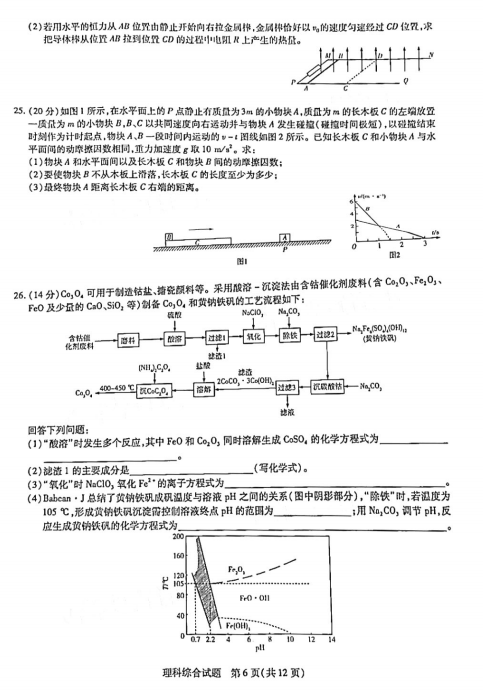 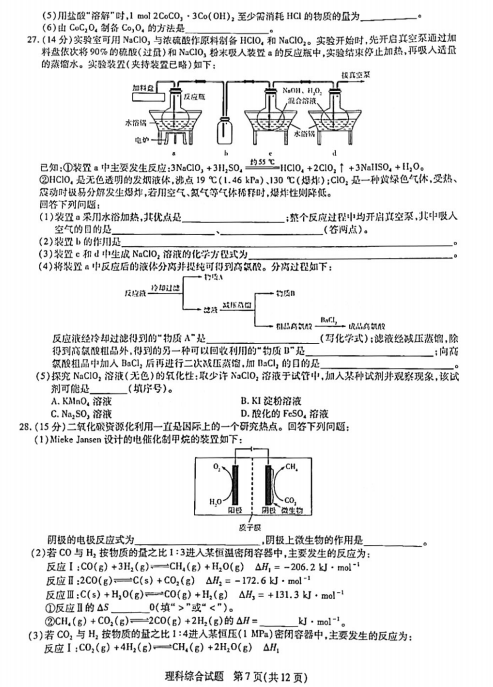 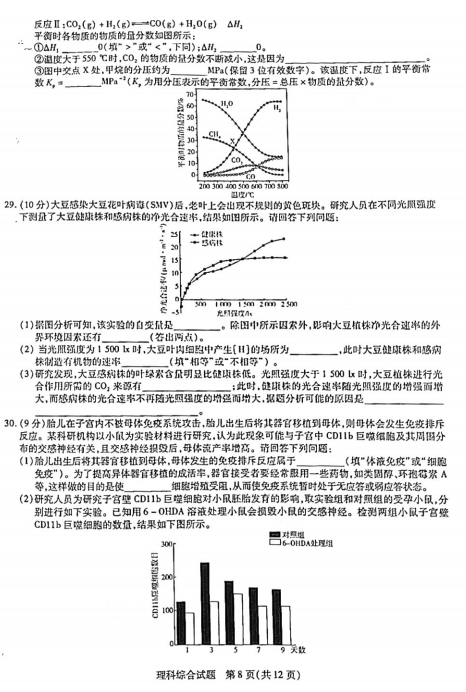 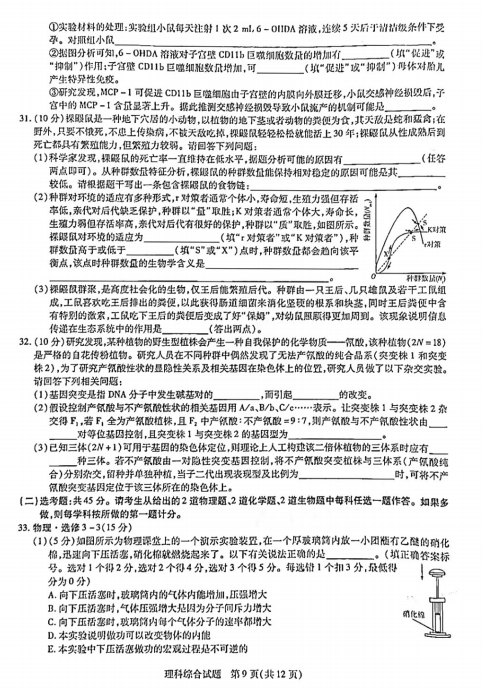 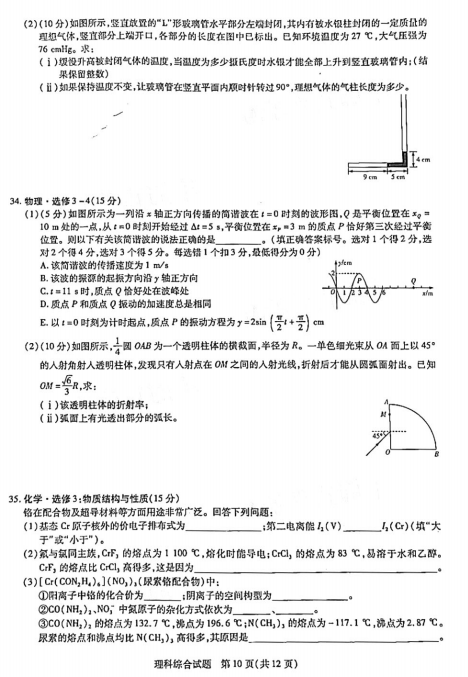 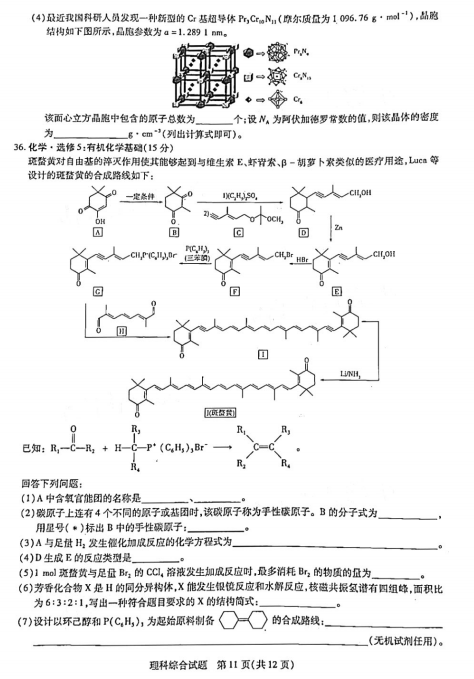 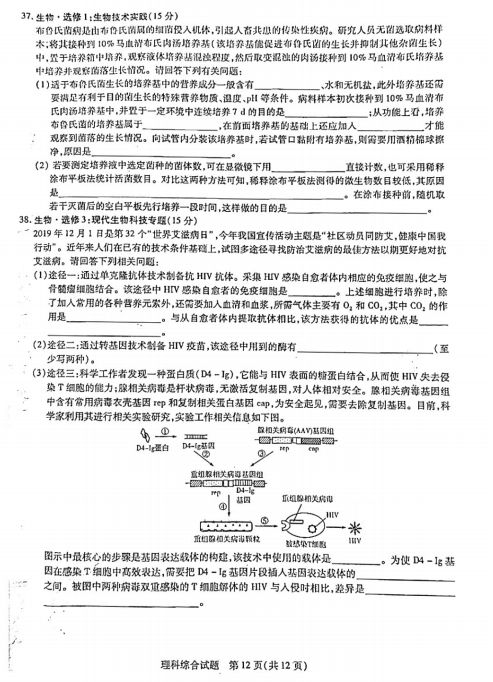 